Schulbuchzettelvon-Bülow-Gymnasium Neudietendorffür das Schuljahr 2024/2025Klasse: 11/12 .... Name, Vorname (Schüler/-in): __________________________________________________________________________________________________   Erläuterungen:   *Kaufempfehlung auf Beschluss der Fachkonferenz §40 Thüringer Schulordnung 	Rückgabetermin: 
Biologie, Chemie, Musik, Wirtschaft/Recht, Sozialkunde, Ethik bzw. Religion und Latein (ff.): Verwendung von Klassensätzen Sehr geehrte Eltern, in Vorbereitung des neuen Schuljahres erlauben wir uns, Ihnen einige Hinweise zu geben: In Thüringen besteht Lernmittelfreiheit. D.h. Schulbücher können im Rahmen uns zur Verfügung stehender finanzieller Mittel als Leihgabe erworben werden. Kreuzen Sie in diesem Fall in der Spalte „Ausleihe“ an. Wünschen Sie jedoch den persönlichen Erwerb eines Schulbuches, kreuzen Sie bitte in der Spalte „Kauf“ an. Vergessen Sie nicht, sich Titel und Bestellnummer für die zu kaufenden Bücher zu notieren oder fertigen Sie sich für Ihre Bestellung am besten eine Kopie des Bücherzettels an. 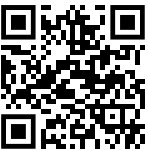 Sollte das eine oder andere Buch schon in Ihrem Besitz, also vorhanden sein, prüfen Sie bitte die Übereinstimmung mit der ISBN-Nummer und kreuzen Sie die Spalte „Vorhanden“ an. Arbeitshefte und Verbrauchsmaterialien müssen grundsätzlich gekauft werden (siehe QR-Code oder http://www.von-buelow-gymnasium.de/formulare). Leihexemplare sind am Schuljahresende wieder abzugeben, sofern sie nicht für mehrere Jahre gültig sind. Dabei ist auf äußerst pflegliche Behandlung zu achten. Die ausgeliehenen Lernmittel haben i.d.R. eine mindestens dreijährige Verwendungsdauer, die von der Häufigkeit des Gebrauchs und von der Haltbarkeit des Einbandes abhängt. Bei Verlust oder Beschädigung eines Leihexemplars ist Ersatz zu leisten. Mit freundlichen Grüßen gez. Frau Rögner-Beckert                                                                                                                     gez. Frau Koch                                                         …………………………………………………………….Schulleiterin                                                                                                                                                       Verantwortliche für Schulbücher                                                        Datum, Unterschrift der Eltern      Fach Titel Verlag ISBN Preis in € Kauf Vorhanden Ausleihe Inventar-Nummer Ma Mathematik 11 CORN 978-3-06-005933-127,25 Ma Mathematik 12CORN978-3-06-005934-827,25Deu deutsch.kompetent Oberstufe KLETT 978-3-12-350450-1 38,50 Eng Context, TH CORN 978-3-06-034550-224,75 FrzParcours PlusCORN978-3-06-121068-735,75Ge Anno SIIWM 978-3-14-111750-944,50 GeoSeydlitz Geographie OberstufeSCHROE978-3-507-53123-939,50Ph Metzler Physik NeubearbeitungWM978-3-14-100100-6 44,95